Справка о проведении Масленицы в МБОУ Широко-Атаманской ООШ на базе Широко-Атамановский СДК 28.02.2020. г.  28.02.2020.г.на базе Широко-Атамановский СДК было проведено мероприятие для обучающихся 1-х -9-х классов «Широкая Масленица». В мероприятие были включены конкурсы и пляски, которые подготовили ряженые персонажи: Зима, Весна и Скоморох. Обучающиеся,  не только получили  позитивное настроение, но  и   получили знания о  традициях масленичной недели.         Масленица закончилась выносом  чучела, затем всех ребят  угостили блинами. 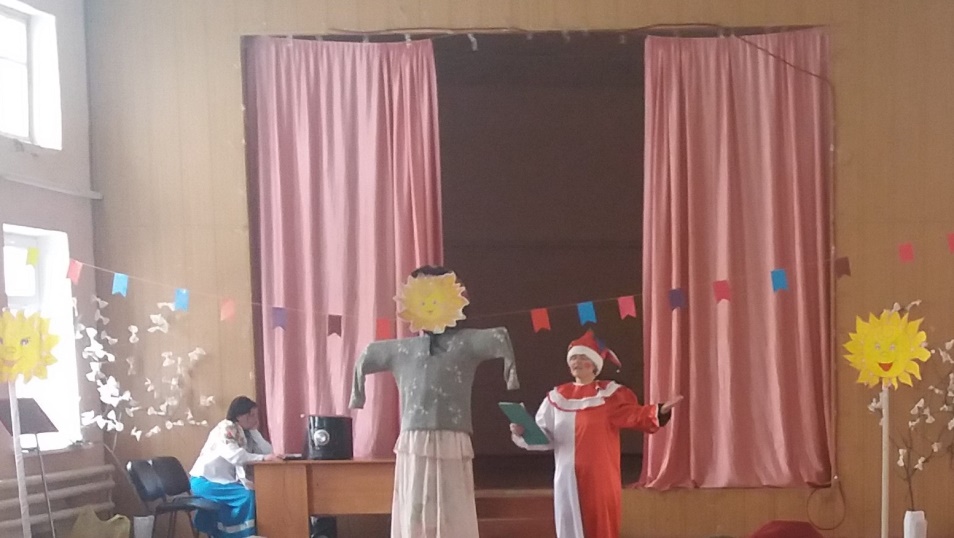 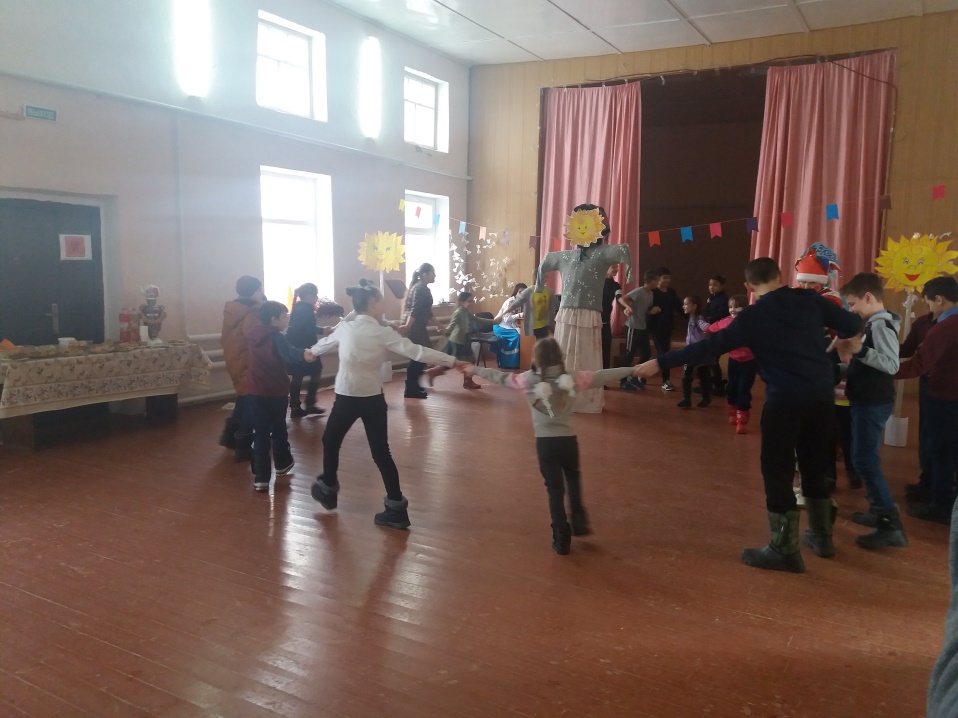 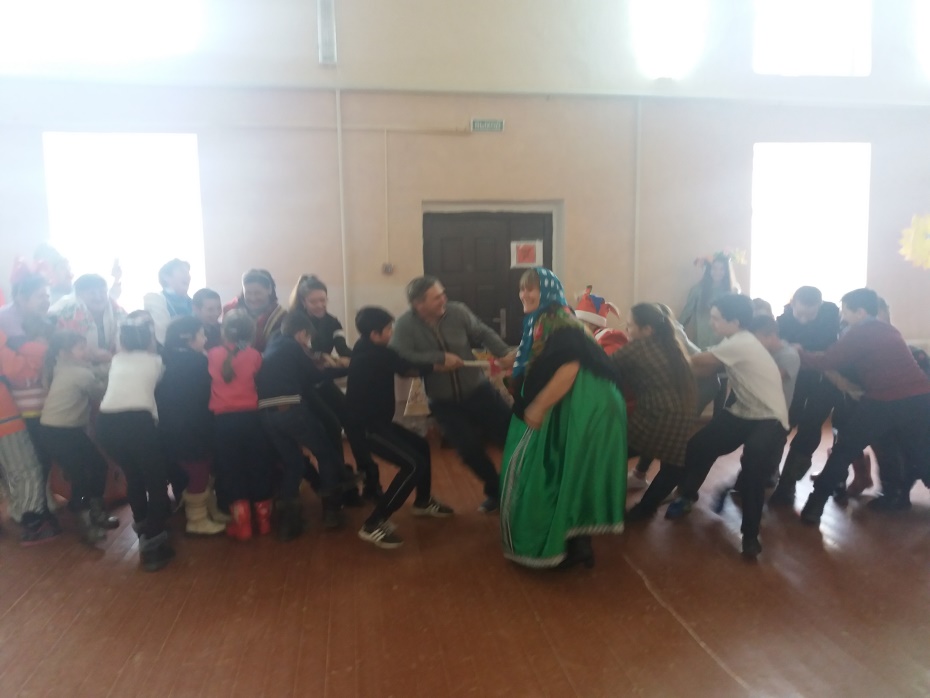 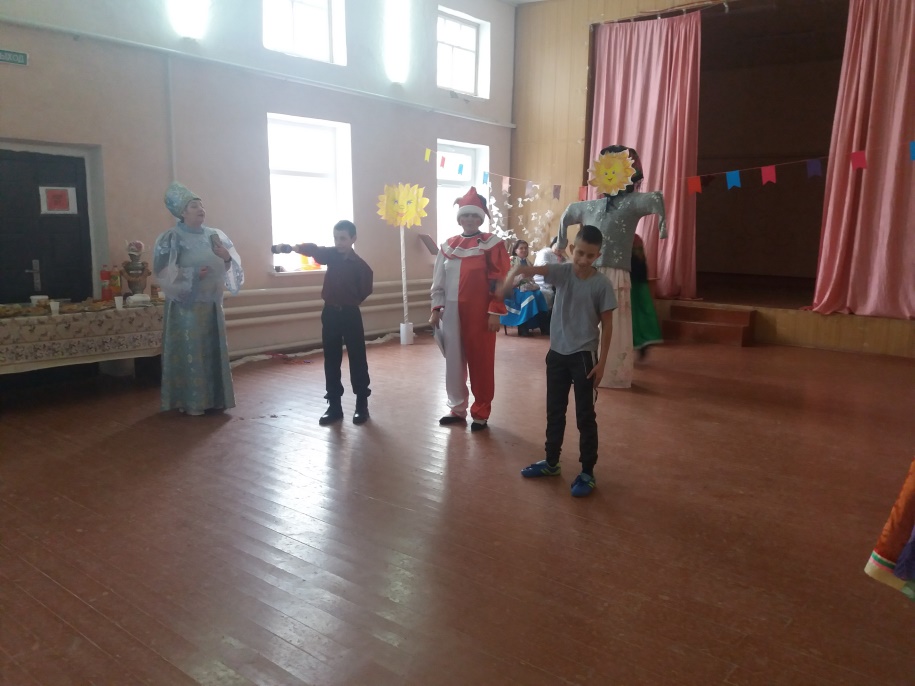 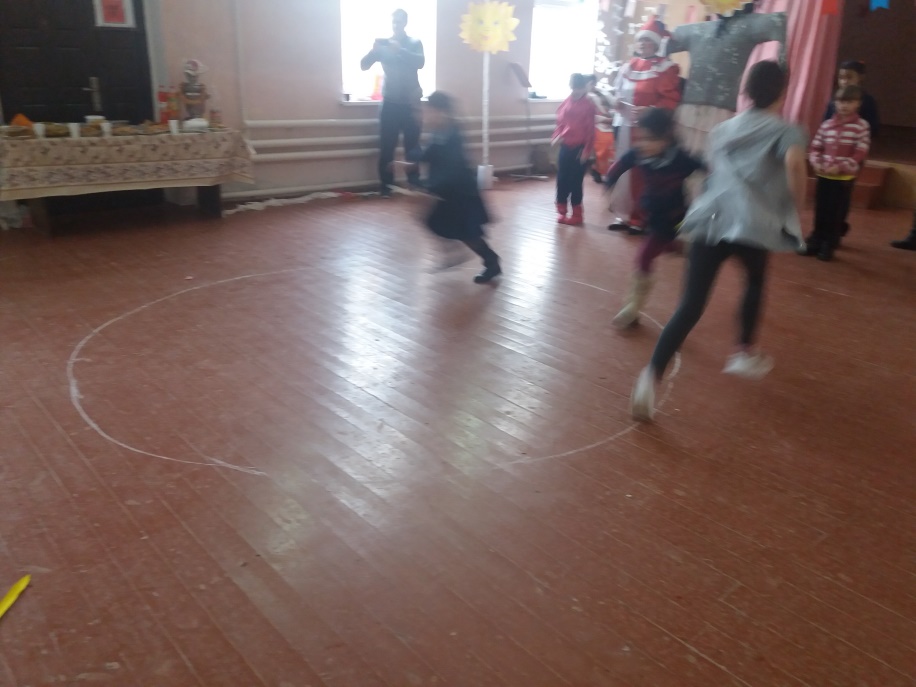 